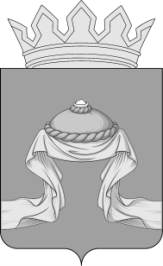  Администрация Назаровского районаКрасноярского краяПОСТАНОВЛЕНИЕ«13» 02 2020                                   г. Назарово                                         № 30-пО внесении изменений в постановление администрации Назаровского района от 19.01.2012 № 26-п «О координационном комитете содействия занятости населения Назаровского района» В соответствии со статьей 20 Закона Российской Федерации от 19.04.1991 № 1032-1 «О занятости населения в Российской Федерации», статьей 28 Закона Красноярского края от 25.06.2004 № 11-2090                                «О социальном партнерстве», руководствуясь Уставом муниципального образования Назаровский район Красноярского края, ПОСТАНОВЛЯЮ:1. Внести в постановление администрации Назаровского района от 19.01.2012 № 26-п «О координационном комитете содействия занятости населения Назаровского района» следующие изменения:1.1. Приложение к постановлению изложить в новой редакции согласно приложению к настоящему постановлению.2. Отделу организационной работы и документационного обеспечения администрации Назаровского района (Любавина) разместить постановление на официальном сайте муниципального образования Назаровский район Красноярского края в информационно–телекоммуникационной сети «Интернет».3. Контроль за выполнением постановления возложить на заместителя главы района, руководителя финансового управления администрации Назаровского района (Мельничук).4. Постановление вступает в силу в день, следующий за днем его официального опубликования в газете «Советское Причулымье». Глава района 			                                                     Г. В. Ампилогова							Приложение							к постановлению администрации 							Назаровского района 							от «13» 02 2020 № 30-п							Приложение к постановлению администрации Назаровского района							от 14.05.2010 № 250-пСОСТАВо территориальном координационном комитете содействия занятости населения Назаровского районаМельничук Наталья Юрьевна- заместитель главы Назаровского района, руководитель финансового управления администрации Назаровского района,  председатель координационного комитета; Левченко Ирина Александровна- директор КГКУ «Центр занятости населения города Назарово», заместитель председателя координационного комитета(по согласованию);ГуркаеваНаталья Викторовна- заместитель директора КГКУ «Центр занятости населения города Назарово», секретарь координационного комитета (по согласованию);Члены координационного комитета:Члены координационного комитета:БельковаНаталья Александровна- начальник отдела реализации социальных гарантий территориального отделения КГКУ «Управление социальной защиты населения» по г. Назарово и Назаровского района (по согласованию);БоргардДавыд ГотфридовичЕлкинАлексей Васильевичглава Краснополянского сельсовета (по согласованию);- председатель общественной организации ветеранов локальных войн и конфликтов г. Назарово и Назаровского района (по согласованию);Ефимова Елена Сергеевна- директор МБУ «Районный Молодежный центр «Фристайл»;Зуева Елена Петровна- ведущий специалист отдела экономического анализа и прогнозирования администрации Назаровского района;КондаковаРаиса Александровна - начальник отдела сельского хозяйства администрации Назаровского района;МатвееваСветлана Александровна- глава Верхнеададымского сельсовета (по согласованию);МордвиноваТатьяна Владимировна- начальник отдела экономического анализа и  прогнозирования администрации Назаровского района. 